Note: Items in BLUE or PURPLE were added by trainer – not official.1. CALL TO ORDER.(Grand knight stands at all times while presiding.)Grand Knight — (One rap of gavel) —Brothers, we are about to open this council in the first section. All persons not having received the honors of membership in the first section shall please retire from the chamber. The doors shall now be closed and the guards assume their positions. (In their absence, the grand knight shall appoint guards pro-tem.)2. Warden’s Report on Membership Card.Grand Knight — Worthy Warden, do you vouch that all present are in possession of the current membership card? (Warden salutes and proceeds to inspect membership cards.)Warden — Worthy Grand Knight (salutes) I vouch that all present are in possession of the current membership card. (Salutes grand knight and deputy grand knight.)3. PrayerGrand Knight — Brothers, let us invoke the Divine blessing by repeating aloud the Lord’s Prayer.Amen.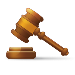 (Four raps. Chaplain or grand knight so prays.)     May be 3 Three raps if impractical to kneelOur Father who art in heaven, hallowed be thy name.Thy kingdom come. Thy will be done on earth as it is in heaven.Give us this day our daily bread, and forgive us our trespasses, as we forgive those who trespass against us, and lead us not into temptation, but deliver us from evil.  Amen.4. Pledge of Allegiance to the Flag or some other suitable patriotic display of loyalty.Typically Warden(Three raps) I pledge allegiance to the flag of the United States of America, and to the Republic for which it stands, one Nation, under God, indivisible, with liberty and justice for all.(One rap at conclusion.)5. Roll Call of Officers.Grand Knight — The Recorder will call the roll of officers. (Two raps. The recorder calls the roll of all officers. The warden answers in his place for all officers called. As each officer is declared present, he is seated. In the absence of chair officers, the grand knight shall forthwith appoint officers pro-tem.)Opening Ode.Grand Knight — Brothers, we shall now sing the opening ode.       		Opening Ode 
Sing ye praises loud and long
And let the unenlightened know
In every echo of your song
The great deeds done, tho' long ago
By Columbus of the valiant soul
Who first old Neptune has controlled
Despite of envy, intrigue, gold
In the dim past of long ago.

With vessels three, o'er stormy sea
He thrilled the world of long ago
While wisdom linked with destiny
In justice scales its weight did throw.

We are his heirs we wear his name
We boast his deeds we spread his fame.

Our order is the shining flame
That lights the gloom of long ago.**7. Chaplain’s Message   (It is customary for the Council to rise for the chaplain or any priest)  Chaplain(This is an opportunity for the Chaplain to educate council members about an element of the faith, to offer spiritual reflection, or to give another appropriate intervention.)8. Approval of Minutes of Previous Meeting.Grand Knight — (ask the Recorder to Read minutes) Are there any corrections to the minutes?. . . They are approved as read.  9. Report of Admission Committee and Reading of Applications.10. Balloting for Membership. (New members, readmissions, reapplications, transfers.)*11. Initiations.  (Turn gavel to Degree Team – see Degree Ceremonial)12. Grand Knight’s Report.Grand Night*13. Treasurer’s Report. *14. Reading by Grand Knight of Receipts of Treasurer to Financial Secretary and Treasurer’s Voucher of Deposit.*15. Reading of Bills and Communications.16. Financial Secretary’s Report of Receipts of Meeting.*17. Report of Auditors and Trustees.*18. Chancellor’s Report on Vocations.*19. Report of Service Program Committees.(Grand knight calls on membership and program directors who introduce their committee directors for their reports.)  Membership Director ________________________________________(Recruitment)(Retention)Program Director _____________________________________________Church Director _______________________________________________Community Director ___________________________________________Council Director _______________________________________________Culture of Life Director _________________________________________Family Director ________________________________________________Youth Director ________________________________________________20. Report of Round Table Chairman.21. Report of Standing Committees.22. Unfinished Business.*23. New Business.(When elections are in order, this is the first item under “New Business.”)24. Report of the Fourth Degree.25. Field Agent’s Report.26. District Deputy’s Report.*27. Good of the Order.Grand Knight — Before proceeding to the “Good of the Order,” let me ask: Does any brother present know of a member of this council, or an unassisted brother of the Order, sick or in distress?(Any such are reported. Four raps. May be 3 Three raps if impractical to kneel Chaplain or grand knight leads prayer for sick or distressed. One rap. )Grand Knight — The “Good of the Order” will now be conducted by the Worthy Lecturer, I trust to the enjoyment, instruction and edification of all present.(The Lecturer then presides, but the grand knight may terminate this order of business at his pleasure.)28. Closing Prayer.Grand Knight — Brothers, we shall now close this meeting. Let us (kneel and) pray that we may ever be united in charity, that God may bless our work, aid us to keep our pledges for His greater glory, and that He may grant eternal peace to the souls of our departed brothers.(Four raps.    	May be 3 Three raps if impractical to kneelChaplain or grand knight so prays. One rap at conclusion.)       Closing Ode.Grand Knight — We shall now sing the closing ode.  (Three raps. Closing Ode
Now our evening's work is done
Then let us ev'ry one
Join in a song
Long may our Order stand
Foremost in this free land
Ready with heart in hand
To right each wrong.

We have a mission great
True to our Church and State
Onward we move
We dry the mourner's tear
The tired heart we cheer
Faith in our works appear,
Upheld by Love.At conclusion, one rap. At the end thereof) Grand Knight - I now declare this meeting adjourned.*Parts of the order of business marked with an asterisk may be omitted at regular meetings other than regular business meetings. At regular business meetings, minutes of all meetings to and including the last regular business meeting shall be read. Officers’ jewels should be worn at all meetings. **“Or at any time he so desires” section 125This MS WORD Version is provided per request GK, so that a GK  can change font and page breaks to suit needs for easy reference/reading during meetings.